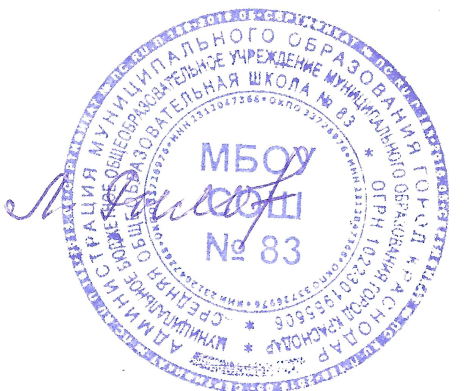 УТВЕРЖДАЮ:Директор МБОУ СОШ № 83_________________Л.В.Рылова02.09.2019План проведения массовых мероприятий в 2019-2020 учебном году№ п/пНазвание мероприятияСроки проведенияОтветственныеВсероссийский День знаний.Праздник «Первого звонка».02.09.2019г.Пивадзе А.В.,Расоян Ю.С.Урок  Победы, посвященный году памяти и славы в ознаменование 75-летия Победы в  Великой Отечественной войне.02.09.2019г.Пивадзе А.В., классные руководители 1-11-х классовДень солидарности в борьбе с терроризмом Единый классный час «Беслан. 15 лет спустя»03.09Пивадзе А.В., Расоян Ю.С., ШУС, Лефтерова Л.П., классные руководители 1-11-х классовАкция «Славим тебя Кубань!»20.09.2019г.Расоян Ю.С., ШУСДень гражданской обороны «Жизнь - бесценный дар»04.10Пивадзе А.В.,Расоян Ю.С.,ШУСДни здоровья, VII  туристический Cлёт (по отдельному плану)сентябрь, апрель, майПивадзе А.В., Рагулина Ю.М.классные руководители 1-11-х классовМероприятия, проводимые в рамках месячника «Кубань безопасная» и Дня безопасности( по отдельному плану)сентябрьПивадзе А.В., Расоян Ю.С., классные руководители 1-11-х классов, волонтерский отряд «Горящие сердца»Праздник, посвящённый Дню Учителя:«Славим вас, учителя!»октябрьПивадзе А.В., Расоян Ю.С.,  ШУСВыборы Лидера школьного (ученического) самоуправленияи актива старшеклассниковоктябрьПивадзе А.В.,Расоян Ю.С., ШУСПосвящение в первоклассники«Мы- школьники!»октябрьМалышева О.Н., классные руководители 1-х классовДень матери ( по отдельному плану)ноябрьРасоян .С.,Малышева О.Н., Лефтерова Л.П., ШУСФестиваль национальных культур «Кубань – территория мира»ноябрьРасоян Ю.С., Лефтерова Л.П.,классные руководители 8-х классовШУСМероприятия  по профилактике вредных привычек «Мы за здоровый образ жизни!»(по отдельному плану)ноябрьв течение годаПивадзе А.В., Бабенко О.В.,Расоян.Ю.С., Лефтерова Л.П,классные руководители 2-11-х классов, волонтерский отряд «Горящие сердца»Конкурс агитбригад «Здоровые дети – здоровая страна»ноябрь, декабрьРасоян Ю.С., Лефтерова Л.П.,классные руководители 7-х классовШУСФестиваль искусств «Юный Орфей-2019»ноябрь, декабрьПивадзе А.В., Расоян Ю.С., Лефтерова Л.П.классные руководители 1-11-х классов, ШУСМероприятия, посвящённыеМеждународному Дню толерантности(по отдельному плану)ноябрьПивадзе А.В., Лефтерова Л.П., Расоян Ю.С., классные руководители 1-11-х классов.Проведение мероприятий по правовому воспитанию «Мы и закон» (по отдельному плану)Декабрь,мартПивадзе А.В., Баландина Н.А., Цапова М.А., Расоян Ю.С. классные руководители 5-11-х классовМероприятия, посвящённыеВсемирному Дню борьбы со СПИДом«Мой жизненный выбор» (по отдельному плану)ноябрь-декабрьПивадзе А.В., Меркулова В.Н., Баландина Н.А.,классные руководители 9-11-х классов, ШУСМероприятия, посвящённые Новому Году «Новогодний фейерверк» (по отдельному плану)декабрьПивадзе А.В.,Расоян Ю.С., Лефтерова ЛП., классные руководители 1-11-х классов, ШУСМесячник оборонно-массовой и военно-патриотической патриотической работы(по отдельному плану)январь-февральПивадзе А.В., Рагулина Ю.М., Расоян Ю.С., Малышева О.Н.,Лефтерова Л.П.классные руководители 1-11-х классов, ШУСВечер встречи с выпускникамифевральПивадзе А.В., Расоян Ю.С.,классные руководители, выпустившие классы.Проведение мероприятий, посвященных 8 Марта (по отдельному плану)мартПивадзе А.В.,Расоян Ю.С., Лефтерова Л.П., ШУСПраздник «Прощай, Азбука!»апрельМалышева О.Н., Лефтерова Л.П.Субботники, посвящённые Дню города и  первомайским праздникамсентябрь, апрельПивадзе А.В.,классные руководители 3-11-х классовРабота по программе «Лето- 2020» (по отдельному плану)январь-августПивадзе А.В., Муковская Е.А., Расоян Ю.С., Шемякина Э.У., классные руководители 1-11-х классовПоведение линеек, посвящённых окончанию учебного годамайАдминистрация школыПраздник «Поклонимся великим тем годам», мероприятия, посвящённые 75-летию Победы  в Великой Отечественной войне (по отдельному плану)В течение годаПивадзе А.В.,Расоян Ю.С., Малышева О.Н., Лефтерова Л.П.ШУСПраздник «Прощание с начальной школой»майМалышева О.Н., Лефтерова Л.П.Праздник Последнего звонкамайПивадзе А.В.,Расоян Ю.С.Церемония вручения аттестатов выпускникам 9-х и 11-х классовиюньПивадзе А.В.,Расоян Ю.С.Мероприятия по профориентации учащихся, трудоустройство учащихся, достигших 14-летнего возраста.(по отдельному плану)В течение годаПивадзе А.В.Меркулова В.Н.